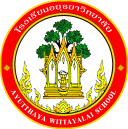 กิจกรรมโรงเรียนอยุธยาวิทยาลัย ปีการศึกษา 2562ชื่อกิจกรรม : แข่งขันทักษะวิชาการความสอดคล้องกับยุทธศาสตร์ กลยุทธ์ และนโยบาย :ยุทธศาสตร์ชาติ 20 ปี (พ.ศ.2560-2579) ด้านที่ 3	ยุทธศาสตร์กระทรวงศึกษาธิการ ฉบับที่ 12 ปีการศึกษา 2560-2564  ข้อที่ 3	นโยบายของ สพฐ. ข้อที่ 2	ยุทธศาสตร์ สพม. เขต 3  ข้อที่ 2 และ 5เกณฑ์คุณภาพโรงเรียนมาตรฐานสากล ข้อที่ 1 	มาตรฐานการประกันคุณภาพภายใน  มาตรฐานที่ 1  กลยุทธ์ของโรงเรียนอยุธยาวิทยาลัย ปีการศึกษา 2562-2564 ข้อที่ 1โครงการหลักของโรงเรียน โครงการที่ 1 ตัวชี้วัดที่ 1.5 และ 1.6ลักษณะกิจกรรม :   กิจกรรมต่อเนื่อง   กิจกรรมใหม่	ชื่อผู้รับผิดชอบกิจกรรม : นางสาวกชกร ศรีษาพุทธ   นายพงศธร แสนช่างกลุ่มบริหารงานที่รับผิดชอบ : กลุ่มบริหารวิชาการ1.  หลักการและเหตุผล  	ภาษาอังกฤษนับเป็นภาษาสากลที่นักเรียนจำเป็นต้องเรียนรู้และพัฒนา เพื่อเป็นประโยชน์ในภายภาคหน้า ทั้งในด้านการศึกษาต่อ การทำงาน และการใช้ชีวิตประจำวัน จากการที่ประเทศไทยได้เข้าร่วมสมาคมอาเซียนในปี 2558 นั้น โรงเรียนจึงได้จัดเตรียมความพร้อมให้นักเรียนมีความรู้ ความสามารถที่ทัดเทียม                     กับต่างชาติ การเรียนการสอนภาษาจะให้สัมฤทธิ์ผลนั้น ประกอบได้ด้วยปัจจัยหลายประการ ทั้งปัจจัยด้านผู้เรียนซึ่งอาจประกอบด้วยความพร้อมและแรงจูงใจในการเรียน โดยการเข้าร่วมแข่งขันทักษะทางวิชาการ ก็เป็นอีกหนึ่งกิจกรรมที่กระตุ้นให้นักเรียนฝักใฝ่ในการเรียนภาษาและพร้อมที่จะพัฒนาตนเองให้มากขึ้น กลุ่มสาระการเรียนรู้ภาษาต่างประเทศโรงเรียนอยุธยาวิทยาลัย มองเห็นความสำคัญของการแข่งขันทักษะทางวิชาการ จึงจัดกิจกรรมแข่งขันทักษะวิชาการขึ้น เพื่อกระตุ้นให้นักเรียนพัฒนาตนเองอยู่เสมอ และนำไปสู่กิจกรรมการแข่งขันในระดับ          ที่สูงขึ้นไป2.  วัตถุประสงค์  	1. เพื่อพัฒนาผู้เรียนให้มีความสามารถในการคิดวิเคราะห์ คิดวิจารณญาณ อภิปราย แลกเปลี่ยนความคิดเห็นและแก้ปัญหา และนำไปประยุกต์ใช้ในสถานการณ์ต่างๆ ได้อย่างเหมาะสม	2. เพื่อพัฒนาผู้เรียนให้มีความสามารถในการคิดอย่างมีวิจารณญาน อภิปราย แลกเปลี่ยนความคิดเห็นและนำไปประยุกต์ใช้ในสถานการณ์ต่างๆได้อย่างเหมาะสม3.  ตัวชี้วัดความสำเร็จ1.5 ผู้เรียนร้อยละ 80 มีความสามารถในการคิดวิเคราะห์ คิดวิจารณญาณ อภิปราย แลกเปลี่ยนความคิดเห็นและแก้ปัญหา และนำไปประยุกต์ใช้ในสถานการณ์ต่างๆ ได้อย่างเหมาะสม1.6 ผู้เรียนร้อยละ 80 มีความสามารถในการคิดอย่างมีวิจารณญาน อภิปราย แลกเปลี่ยนความคิดเห็นและนำไปประยุกต์ใช้ในสถานการณ์ต่างๆได้อย่างเหมาะสม4. เป้าหมาย/ ผลผลิต 	4.1  เชิงปริมาณ  นักเรียนโรงเรียนอยุธยาวิทยาลัย จำนวน 4,155 คน ได้รับการจัดการเรียนรู้ที่ส่งเสริมให้เกิดการคิดวิเคราะห์ และคิดอย่างมีวิจารณญาณ	4.2  เชิงคุณภาพ  	ผู้เรียนร้อยละ 80 มีความสามารถในการคิดวิเคราะห์ คิดวิจารณญาณ อภิปราย แลกเปลี่ยนความคิดเห็นและแก้ปัญหา และนำไปประยุกต์ใช้ในสถานการณ์ต่างๆ ได้อย่างเหมาะสม	ผู้เรียนร้อยละ 80 มีความสามารถในการคิดอย่างมีวิจารณญาน อภิปราย แลกเปลี่ยนความคิดเห็นและนำไปประยุกต์ใช้ในสถานการณ์ต่างๆได้อย่างเหมาะสม5. สถานที่ดำเนินการ	โรงเรียนอยุธยาวิทยาลัย6. ระยะเวลาดำเนินงาน	16 พฤษภาคม 2562 – 28 กุมภาพันธ์ 25637. ขั้นตอนการดำเนินกิจกรรม8. งบประมาณดำเนินการ      รวมทั้งสิ้น  10,027บาท    โดยแบ่งเป็น	   งบอุดหนุนรายหัว				จำนวน       10,027    บาท		   งบพัฒนาผู้เรียน				จำนวน...........................บาท		   เงิน บ.ก.ศ.					จำนวน...........................บาท		   งบประมาณอื่น โปรดระบุ            		จำนวน...........................บาท      9. การติดตามและประเมินผล10.  ผลที่คาดว่าจะได้รับนักเรียนโรงเรียนอยุธยาวิทยาลัย มีคิดวิเคราะห์ คิดอย่างมีวิจารณญาณและนำไปประยุกต์ใช้ในสถานการณ์ต่างๆ ได้อย่างเหมาะสมประมาณการงบประมาณที่ใช้ชื่อกิจกรรม แข่งขันทักษะวิชาการกลุ่มสาระการเรียนรู้ภาษาต่างประเทศหมายเหตุ 1-2 กิจกรรมการแข่งขัน Crossword	  3-9 กิจกรรมการแข่งขัน ภาษาญี่ปุ่น	  10-15 กิจกรรมการแข่งขัน ภาษาจีน	  16-17 กิจกรรมการแข่งขัน ละครสั้นภาษาอังกฤษที่ขั้นตอนการดำเนินกิจกรรมงบประมาณงบประมาณงบประมาณงบประมาณงบประมาณระยะเวลาดำเนินการชื่อผู้รับผิดชอบที่ขั้นตอนการดำเนินกิจกรรมอุดหนุน     รายหัว(บาท)พัฒนาผู้เรียน(บาท)บ.ก.ศ.(บาท)อื่นๆ ระบุ  (บาท)รวม(บาท)ระยะเวลาดำเนินการชื่อผู้รับผิดชอบ1.Plan (วางแผน)Plan (วางแผน)Plan (วางแผน)Plan (วางแผน)Plan (วางแผน)Plan (วางแผน)Plan (วางแผน)Plan (วางแผน)1.ประชุมคณะกรรมการดำเนินงาน-----พ.ค.562น.ส.กชกร ศรีษาพุทธ   นายพงศธร แสนช่าง2.Do (ปฏิบัติตามแผน)Do (ปฏิบัติตามแผน)Do (ปฏิบัติตามแผน)Do (ปฏิบัติตามแผน)Do (ปฏิบัติตามแผน)Do (ปฏิบัติตามแผน)Do (ปฏิบัติตามแผน)Do (ปฏิบัติตามแผน)2.จัดกิจกรรรมการแข่งขันในรายการต่างๆดังนี้10,027---10,027พ.ค.62-  ก.พ. 632.1.  การแข่งขันพูดภาษาอังกฤษ (Impromptu Speech) ม.ต้นพ.ค.62-  ก.พ. 63นายกรวิชญ์  นาพุฒา2.2.  การแข่งขันพูดภาษาอังกฤษ (Impromptu Speech) ม.ปลายพ.ค.62-  ก.พ. 63นายสุเมธ  รัมมะเกษ2.3.  การแข่งขัน (Spelling Bees)พ.ค.62-  ก.พ. 63นายกรวิชญ์  นาพุฒาที่ขั้นตอนการดำเนินกิจกรรมงบประมาณงบประมาณงบประมาณงบประมาณงบประมาณระยะเวลาดำเนินการชื่อผู้รับผิดชอบชื่อผู้รับผิดชอบที่ขั้นตอนการดำเนินกิจกรรมอุดหนุน     รายหัว(บาท)พัฒนาผู้เรียน(บาท)บ.ก.ศ.(บาท)อื่นๆ ระบุ  (บาท)รวม(บาท)ระยะเวลาดำเนินการชื่อผู้รับผิดชอบชื่อผู้รับผิดชอบ4.  การเล่านิทาน (Story Telling) ม.ต้นพ.ค.62-  ก.พ. 63น.ส.ภัคจิรา  อาลัยญาติน.ส.ภัคจิรา  อาลัยญาติ5.  การเล่านิทาน (Story Telling)ม.ปลายพ.ค.62-  ก.พ. 63น.ส.ดวงแก้ว  สุหลงน.ส.ดวงแก้ว  สุหลง6.  การแข่งขัน (Multi Skills Competition) ม.ต้นพ.ค.62-  ก.พ. 63น.ส.ชนิษต์ณภัค  คุ้มอิ่มน.ส.ชนิษต์ณภัค  คุ้มอิ่ม7.  การแข่งขัน (Multi Skills Competition) ม.ปลายพ.ค.62-  ก.พ. 63น.ส.รังสิมา  ชมจำปีน.ส.รังสิมา  ชมจำปี8.  การแข่งขันละครสั้นภาษาอังกฤษ (Skit Competition) ม.ต้นพ.ค.62-  ก.พ. 63น.ส.กชกร  ศรีษาพุทธนายยุทธนา  ขันธวิธิน.ส.กชกร  ศรีษาพุทธนายยุทธนา  ขันธวิธิ9.  การแข่งขันละครสั้นภาษาอังกฤษ (Skit Competition) ม.ปลายพ.ค.62-  ก.พ. 63นางมาลัย  ยิ่งมานะ
น.ส.กรรณิการ์  สุขเกษมนางมาลัย  ยิ่งมานะ
น.ส.กรรณิการ์  สุขเกษม10. การแข่งขัน (Crossword) ม.ต้นพ.ค.62-  ก.พ. 63นายอรรณพ  จิวราห์ศรีสกุล
น.ส.ณัฐกฤตา  วงษ์สงฆ์นายอรรณพ  จิวราห์ศรีสกุล
น.ส.ณัฐกฤตา  วงษ์สงฆ์11. การแข่งขัน (Crossword) ม.ปลายพ.ค.62-  ก.พ. 63น.ส.จรินทร์ทิพย์  สิงห์เอ้ยน.ส.จรินทร์ทิพย์  สิงห์เอ้ย12. การแข่งขันพูดเพื่ออาชีพภาษาจีน ม.ต้นพ.ค.62-  ก.พ. 63น.ส.จิตติภาภรณ์   เตรียมทนะ 
นางสาวชญานุตย์  เจริญกิจน.ส.จิตติภาภรณ์   เตรียมทนะ 
นางสาวชญานุตย์  เจริญกิจ13. การแข่งขันพูดเพื่ออาชีพภาษาจีน ม.ปลายพ.ค.62-  ก.พ. 63น.ส.ชญานุตย์   เจริญกิจ
น.ส.สิเรียม  แชหมื่อน.ส.ชญานุตย์   เจริญกิจ
น.ส.สิเรียม  แชหมื่อ14. การแข่งขันพูดเพื่ออาชีพภาษาญี่ปุ่น ม.ปลายพ.ค.62-  ก.พ. 63นายอดิศักดิ์  นุชประยูร
น.ส.เจนนภา  ทัสเตโมโตนายอดิศักดิ์  นุชประยูร
น.ส.เจนนภา  ทัสเตโมโต15. การแข่งขันเล่าเรื่องจากภาพภาษาจีน ม.ปลายพ.ค.62-  ก.พ. 63น.ส.สิเรียม  แชหมื่อ
น.ส.จิตติภาภรณ์  เตรียมทนะน.ส.สิเรียม  แชหมื่อ
น.ส.จิตติภาภรณ์  เตรียมทนะ16. การแข่งขันเล่าเรื่องจากภาพภาษาญี่ปุ่น ม.ปลายพ.ค.62-  ก.พ. 63นายอดิศักดิ์  นุชประยูรน.ส.เจนนภา  ทัสเตโมโตนายอดิศักดิ์  นุชประยูรน.ส.เจนนภา  ทัสเตโมโต17. การแข่งขันละครสั้นภาษาจีน ม.ปลายพ.ค.62-  ก.พ. 63น.ส.สิเรียม  แชหมื่อน.ส.ชญานุตย์  เจริญกิจน.ส.สิเรียม  แชหมื่อน.ส.ชญานุตย์  เจริญกิจ18. การแข่งขันละครสั้นภาษาญี่ปุ่น  ม.ปลายพ.ค.62-  ก.พ. 63นายอดิศักดิ์  นุชประยูร
น.ส.เจนนภา  ทัสเตโมโตนายอดิศักดิ์  นุชประยูร
น.ส.เจนนภา  ทัสเตโมโต19. การแข่งขันเขียนเรียงความภาษาจีน ม.ปลายพ.ค.62-  ก.พ. 63น.ส.จิตติภาภรณ์  เตรียมทนะน.ส.จิตติภาภรณ์  เตรียมทนะ20. การแข่งขันเขียนเรียงความภาษาญี่ปุ่น ม.ปลายพ.ค.62-  ก.พ. 63น.ส.เจนนภา  ทัสเตโมโตน.ส.เจนนภา  ทัสเตโมโตที่ขั้นตอนการดำเนินกิจกรรมงบประมาณงบประมาณงบประมาณงบประมาณงบประมาณระยะเวลาดำเนินการชื่อผู้รับผิดชอบชื่อผู้รับผิดชอบที่ขั้นตอนการดำเนินกิจกรรมอุดหนุน     รายหัว(บาท)พัฒนาผู้เรียน(บาท)บ.ก.ศ.(บาท)อื่นๆ ระบุ  (บาท)รวม(บาท)ระยะเวลาดำเนินการชื่อผู้รับผิดชอบชื่อผู้รับผิดชอบ21. Cover danceพ.ค.62-  ก.พ. 63น.ส.เจนนภา  ทัสเตโมโตน.ส.เจนนภา  ทัสเตโมโต22. แข่งขันทักษะภาษาญี่ปุ่นพ.ค.62-  ก.พ. 63น.ส.เจนนภา  ทัสเตโมโตน.ส.เจนนภา  ทัสเตโมโต3.Check (ตรวจสอบการปฏิบัติตามแผน)Check (ตรวจสอบการปฏิบัติตามแผน)Check (ตรวจสอบการปฏิบัติตามแผน)Check (ตรวจสอบการปฏิบัติตามแผน)Check (ตรวจสอบการปฏิบัติตามแผน)Check (ตรวจสอบการปฏิบัติตามแผน)Check (ตรวจสอบการปฏิบัติตามแผน)Check (ตรวจสอบการปฏิบัติตามแผน)Check (ตรวจสอบการปฏิบัติตามแผน)3.ตรวจสอบประเมินผลกิจกรรม-----ก.พ. 63น.ส.กชกร ศรีษาพุทธ   นายพงศธร แสนช่างน.ส.กชกร ศรีษาพุทธ   นายพงศธร แสนช่าง4.Act (ปรับปรุงแก้ไข)Act (ปรับปรุงแก้ไข)Act (ปรับปรุงแก้ไข)Act (ปรับปรุงแก้ไข)Act (ปรับปรุงแก้ไข)Act (ปรับปรุงแก้ไข)Act (ปรับปรุงแก้ไข)Act (ปรับปรุงแก้ไข)Act (ปรับปรุงแก้ไข)4.ประชุมหาแนวทางและข้อเสนอแนะเพื่อเป็นแนวทางการปรับปรุงแก้ไข-----ก.พ. 63น.ส.กชกร ศรีษาพุทธ   นายพงศธร แสนช่างน.ส.กชกร ศรีษาพุทธ   นายพงศธร แสนช่าง5.สรุปกิจกรรมและรายงานผลสรุปกิจกรรมและรายงานผลสรุปกิจกรรมและรายงานผลสรุปกิจกรรมและรายงานผลสรุปกิจกรรมและรายงานผลสรุปกิจกรรมและรายงานผลสรุปกิจกรรมและรายงานผลสรุปกิจกรรมและรายงานผลสรุปกิจกรรมและรายงานผลจัดทำเล่มสรุปกิจกรรมและประเมินผล-----ภายใน 15 วันหลังจบกิจกรรมภายใน 15 วันหลังจบกิจกรรมน.ส.กชกร ศรีษาพุทธ   นายพงศธร แสนช่างรวมรวม10,027---10,027ตัวชี้วัดความสำเร็จวิธีวัดและประเมินผลเครื่องมือวัดและประเมินผลผู้รับผิดชอบผู้เรียนร้อยละ 80 มีความสามารถในการคิดวิเคราะห์ คิดวิจารณญาณ อภิปราย แลกเปลี่ยนความคิดเห็นและแก้ปัญหา และนำไปประยุกต์ใช้ในสถานการณ์ต่างๆ ได้อย่างเหมาะสมทำการประเมินการคิดวิเคราะห์ของผู้เรียนแบบประเมินการคิดวิเคราะห์ของผู้เรียนน.ส.กชกร ศรีษาพุทธ   นายพงศธร แสนช่างผู้เรียนร้อยละ 80 มีความสามารถในการคิดอย่างมีวิจารณญาณ อภิปราย แลกเปลี่ยนความคิดเห็นและนำไปประยุกต์ใช้ในสถานการณ์ต่างๆได้อย่างเหมาะสมทำการประเมินการคิดอย่างมีวิจารณญาณ ของผู้เรียนแบบประเมินการคิดอย่างมีวิจารณญาณนของผู้เรียนน.ส.กชกร ศรีษาพุทธ   นายพงศธร แสนช่างผู้เสนอกิจกรรมผู้ตรวจกิจกรรมลงชื่อ................................................(นางสาวกชกร ศรีษาพุทธ)ตำแหน่ง ครูผู้ช่วยลงชื่อ ......................................................(นางมาลัย ยิ่งมานะ)เจ้าหน้าที่แผนงานกลุ่มสาระการเรียนรู้ภาษาต่างประเทศหัวหน้าโครงการหลักหัวหน้าโครงการหลักลงชื่อ.................................................(นางรัชนา  แสงเปล่งปลั่ง)หัวหน้ากลุ่มงานบริหารวิชาการลงชื่อ.................................................(นางรัชนา  แสงเปล่งปลั่ง)หัวหน้ากลุ่มงานบริหารวิชาการผู้เห็นชอบโครงการผู้เห็นชอบโครงการลงชื่อ ....................................................(นายอนันต์  มีพจนา)รองผู้อำนวยการกลุ่มงานบริหารวิชาการลงชื่อ ....................................................(นายอนันต์  มีพจนา)รองผู้อำนวยการกลุ่มงานบริหารวิชาการหัวหน้างานแผนงานหัวหน้างานแผนงานลงชื่อ.................................................(นายสรรพสิทธิ์  โกศล)หัวหน้างานนโยบายและแผนงาน    ลงชื่อ.................................................(นายสรรพสิทธิ์  โกศล)หัวหน้างานนโยบายและแผนงาน    ผู้ตรวจสอบงบประมาณผู้ตรวจสอบงบประมาณลงชื่อ ....................................................(นายสมใจ  พัฒน์วิชัยโชติ)รองผู้อำนวยการกลุ่มบริหารงบประมาณลงชื่อ ....................................................(นายสมใจ  พัฒน์วิชัยโชติ)รองผู้อำนวยการกลุ่มบริหารงบประมาณผู้อนุมัติโครงการผู้อนุมัติโครงการ(    )  อนุมัติ               (    )  ไม่อนุมัติลงชื่อ .........................................................(นายวรากร  รื่นกมล)ผู้อำนวยการโรงเรียนอยุธยาวิทยาลัย(    )  อนุมัติ               (    )  ไม่อนุมัติลงชื่อ .........................................................(นายวรากร  รื่นกมล)ผู้อำนวยการโรงเรียนอยุธยาวิทยาลัยที่รายการจำนวนหน่วยราคาต่อหน่วยรวมเป็นเงินประเภทของงบประมาณที่ใช้1.หนังสือคู่มือการเล่น ครอสเวิร์ด ต่อคำศัพท์ภาษาอังกฤษ ( เล่มแดง) 2 เล่ม200400งบอุดหนุนรายหัว 2.หนังสือคำศัพท์ cross word เล่มเขียว1 เล่ม400400งบอุดหนุนรายหัว3.กรรไกรตราelephant1 อัน6969งบอุดหนุนรายหัว 4.คัตเตอร์ใหญ่ตรา elephant1 อัน6868งบอุดหนุนรายหัว 5.เทปเยื่อกาวบางตรา scothch 3 อัน3090งบอุดหนุนรายหัว 6.กระดาษสี 2 หน้า ขนาด A42 แพ็ค2550งบอุดหนุนรายหัว 7.ฟิวเจอร์บอร์ด ขนาด 65x812 แผ่น60120งบอุดหนุนรายหัว 8.กาว TOA 16 ออนซ์1 ขวด6060งบอุดหนุนรายหัว 9.ชุดดินสอสเก็ตช์ 1 ชุด350350งบอุดหนุนรายหัว 10.ฟิวเจอร์บอร์ด ขนาด 65*814 แผ่น60240งบอุดหนุนรายหัว 11.แผ่นใสขนาด  1 เมตร4 แผ่น60240งบอุดหนุนรายหัว 12.กาวสองหน้าบาง 18 มม. x 10 หลา3 อัน40120งบอุดหนุนรายหัว 13.กาวสองหน้าหนา	  21มมX2ม.1 อัน100100งบอุดหนุนรายหัว 14.กาวลาแท็กซ์ TOA ขวดเล็ก1 ขวด7070งบอุดหนุนรายหัว 15.โฟมหนา 1นิ้ว 60x1201 แผ่น5050งบอุดหนุนรายหัว 16.จัดจ้างเช่าชุดแข่งขันละครสั้นภาษาอังกฤษ ม.ต้น และ ม.ปลาย (Skit)10 ชุด5005,000งบอุดหนุนรายหัว 17.ฉากละครสั้นภาษาอังกฤษ (Skit)1 ชุด2,0002,000งบอุดหนุนรายหัว 18.กระดาษปกขนาด A4 สีขาว 160 แกรม (50แผ่น)2 แพ็ค200400งบอุดหนุนรายหัว 19. ป้ายชื่อพร้อมเชือกแนวตั้ง แดง (แพ็ค 12 อัน)  1แพ็ค200200งบอุดหนุนรายหัว รวมเงิน  (หนึ่งหมื่นยี่สิบเจ็ดบาทถ้วน)รวมเงิน  (หนึ่งหมื่นยี่สิบเจ็ดบาทถ้วน)รวมเงิน  (หนึ่งหมื่นยี่สิบเจ็ดบาทถ้วน)รวมเงิน  (หนึ่งหมื่นยี่สิบเจ็ดบาทถ้วน)10,027